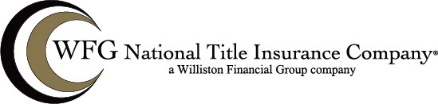 AFFIDAVIT UNDER SECTION 255 TAX LAW(Extension Agreement)Title No.: _______________________Title Agent: ______________________Premises: ________________________S/B/L: ___________________________State of    			    ss:County of ________I, _________________________, being duly sworn, depose and say:I am the ________________________ (Title) of ______________________ (Company). owner and holder of the mortgage hereinafter described.Mortgage made by ______________________________ to ____________________ in the amount of $___________________, dated _________________________, recorded ______________, in _______________________________________, on which mortgage tax was paid.The Mortgagee and the undersigned have entered into an extension agreement dated _______________, which is submitted for recording simultaneously herewith.The Extension Agreement submitted for recording is given for the purpose of further securing the same principal indebtedness and does not create or secure any new or further indebtedness.  There have been no re-loans or re-advances on said mortgages.WHEREFORE, deponent respectfully request that the Extension Agreement offered for recording be declared exempt from taxation pursuant to the provisions of Section 255 of Article 11 of the Tax Law of the State of New York._________________________________Sworn to before me this				_______ day of ____________, 20____________________________________